ЛИСЯНСЬКА СЕЛИЩНА РАДАРІШЕННЯ16.02.2023                                     смт  Лисянка                                            № 33-14/VIІIПро затвердження Переліку земельних ділянок  призначених для продажу права оренди  на земельних торгах у формі аукціону,надання дозволів на виготовлення проектів землеустроюземельних ділянокЗ метою забезпечення ефективного використання земельного фонду в ринкових умовах та забезпечення стабільного наповнення бюджету громади, враховуючи інвестиційну привабливість земельних ділянок, відповідно до статей 12, 83, 122, 124, 127, 134-139 Земельного кодексу України, Закону «Про оренду землі», Закону України «Про державну реєстрацію речових прав на нерухоме майно та їх обтяжень», керуючись п. 34 ст. 26 Закону України «Про місцеве самоврядування в Україні» селищна рада ВИРІШИЛА: 1.  Затвердити Перелік земельних ділянок комунальної власності Лисянської ОТГ, Лисянського району, Черкаської області призначених для продажу права їх оренди на земельних торгах у формі аукціону   згідно з додатком 1.1.1.  Затвердити умови продажу права оренди на земельні ділянки, встановивши наступне:Стартовий розмір річної орендної плати для земельних ділянок по всіх лотах становить 12% .Крок земельних торгів у формі аукціону з продажу права оренди земельної ділянки становить 1% від стартової ціни лоту.Встановити строк оренди земельних ділянок, зазначених в додатку 1 до даного рішення - 10 років.особа уповноважена для підписання договору оренди;2.  Виконавчому комітету селищної ради визначити  Виконавця земельних торгів та підписати договір на підготовку та проведення земельних торгів. 3.    Уповноважити Виконавця земельних торгів здійснити дії щодо підготовки лотів та проведення земельних торгів у формі аукціону щодо продажу права оренди земельних ділянок, зазначених у додатку.4.  Суму витрат, які будуть здійсненні Виконавцем земельних торгів на підготовку лотів, організацію та проведення земельних торгів покласти на переможця земельних торгів.5.  Надати дозвіл на розробку проектів землеустрою щодо відведення земельних ділянки з метою зміни їх цільового призначення на 01.01. «для ведення товарного сільськогосподарського виробництва» згідно додатку 1.5.1. Надати дозвіл на поділ земельних ділянок  площа яких перевищує 20,0000 га, згідно додатку 1.6.    Розроблені проекти землеустрою щодо відведення земельних ділянок надати для подальшого розгляду та затвердження Лисянською селищною радою.7. Контроль  за  виконанням  цього  рішення покласти  комісію на питань землекористування, природокористування, екології та надзвичайних ситуацій. Додаток до рішення від Перелікземельних ділянок  комунальної власності Лисянської ОТГ, Звенигородського району, Черкаської області  призначених для продажу права їх оренди на земельних торгах у формі аукціонуНазва територіальної громадиНазва територіальних громад (населених пунктів), території яких входять до складу території територіальної громадиКадастровий номер земельної ділянкиПлоща (га)ЛисянськаБоярська7122880800:02:001:00795,0000ЛисянськаБоярська7122880800:02:001:00915,2381ЛисянськаБоярська7122880800:02:001:00979,0000ЛисянськаБоярська 7122880800:02:001:0145 15,0000ЛисянськаБоярська7122880800:02:001:010510,0000ЛисянськаБудищенська7122881200:05:001:03248,2000ЛисянськаБудищенська7122881200:05:001:032934,7001ЛисянськаБудищенська7122881200:01:001:03276,1332ЛисянськаЖуржинецька7122883600:04:001:087612,0000ЛисянськаЖуржинецька7122883600:04:001:087918,2000ЛисянськаЖуржинецька7122883600:04:001:088028,6000ЛисянськаПисарівка7122884900:02:001:006439,5845ЛисянськаПочапинці7122885200:03:001:050465,4589 гаЛисянкаЛисянка 7122855100:01:002:32320,0064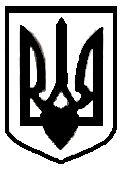 